Dr. Felkai László  közigazgatási államtitkárBelügyminisztériumTisztelt Államtitkár Úr!Köszönettel megkaptam – személyesen nekem írt – válaszlevelét az összevont előzetes és közigazgatási egyeztetés keretében, véleményezésre megkapott MUNKAANYAG véleményezésre a mezőgazdasági vízszolgáltatási művek üzemeltetéséről szóló 2/1997. (II. 18.) KHVM rendelet módosításáról, továbbá a mai napon megküldött – szakmai Indoklással alátámasztott, az ITM észrevételeit, valamint a Nemzeti Agrár Kamara előzetes véleményét is tartalmazó – új előterjesztést a kapcsolódó Rendeletek módosításának pontos céljáról és tartalmáról, amely a – rendkívüli körülmények között is megvalósítható mezőgazdasági vízgazdálkodás – birtokméreteket meghatározó, talajvédelmi, valamint környezet- és természetvédelmi szempontokat is szigorúan tartalmaz. Véleményem szerint az Előterjesztés támogatható és támogatandó, ezt a javaslatomat fogom holnap az Országos Környezetvédelmi Tanács holnapi napon, Április 18.-án délelőtt esedékes ülésén előterjeszteni, meghallgatva észrevételeiket és véleményüket, bízva egyetértésükben. Amint azonban az Országos Környezetvédelmi Tanács javaslataként, korábbi levelemben a Tanács nevében szorgalmaztam és megfogalmaztam, a klímaváltozás következtében megváltozó csapadék- és lefolyás viszonyok miatt, új, komplex mezőgazdasági vízgazdálkodási program részletes kidolgozása és alkalmazásba-vétele szükséges, amely program-koncepció megvitatásában és véleményezésében a Tanács felajánlja támogató részvételét.A Testület nevében és megbízásából 2019. Április 17.-én	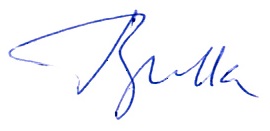     Dr. Bulla MiklósCc.: Dr. Hoffmann Imre közfoglalkoztatási és vízügyi helyettes államtitkár